Накануне праздника Дня защитника Отечества в начальной школе прошла военно – спортивная игра «Зарничка». Участвовали две команды «Звезда» и «Дружба». Впереди ребят ждали разные конкурсы, в которых нужно было показать своё умение работать вместе, сообща. Это и перевозка раненых, метание гранат, поиск мин, прыжки в мешках, прыжки в длину. Только совместная слаженная работа принесла ребятам команды «Звезда» победу. Все участники игры получили сладкие призы, а мальчики в честь праздника получили ещё и подарки.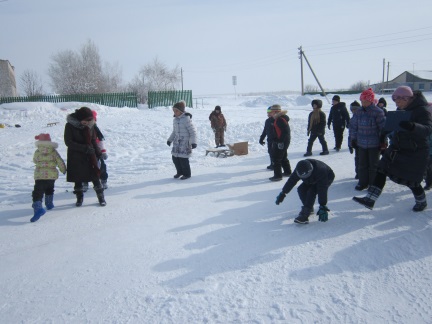 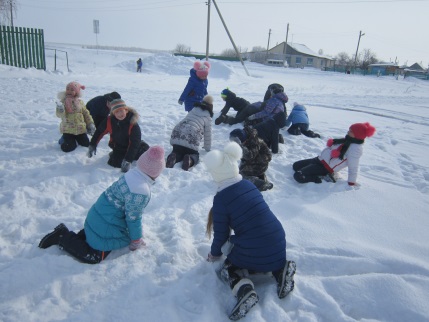 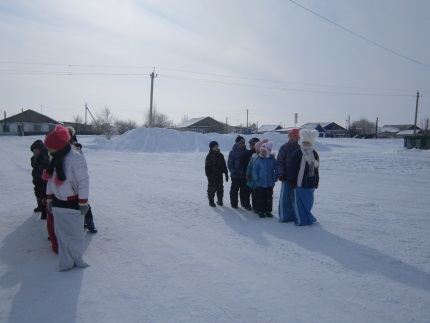 